Form E						O=000000 C=000000 B=00000OMB#1205-0421					Occupation TitleExpires: 6/30/2015					Web site username: 000000000000EVer.: 1/13 – 01					Web site password: knowledge000Some Important QuestionsAbout The Knowledge RequiredFor Your OccupationPlease return your completed questionnaire in the enclosed envelope to:Sponsored by: The U.S. Department of Labor and the National O*NET Consortium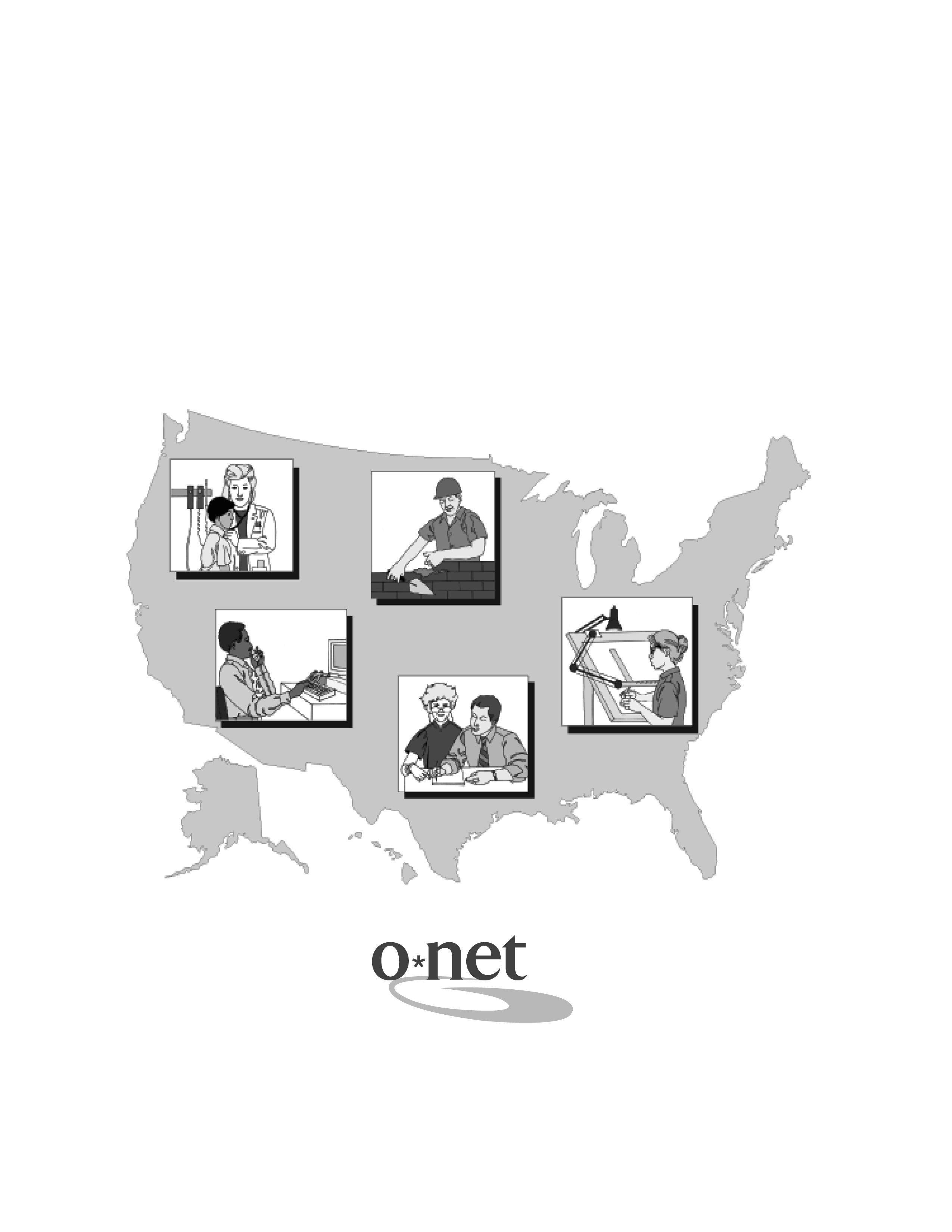 Persons are not required to respond to this collection of information unless it displays a currently valid OMB control number. Respondents' obligation to reply to these reporting requirements is voluntary. Public reporting burden for this collection of information is estimated to average 25 minutes per response, including the time for reviewing instructions, and completing and reviewing the collection of information. Send comments regarding this burden estimate or any other aspect of this collection of information, including suggestions for reducing this burden to the U.S. Department of Labor, Office of Workforce Investment, Attn: O*NET Project, Frances Perkins Building, Mail Stop S4231, 200 Constitution Ave., NW, Washington, DC 20210 (OMB Control Number 1205-0421).Return to: Research Triangle Institute     			      	      Research Operations Center     			      ATTN: O*NET Data Receipt   			      5265 Capital Boulevard     			      Raleigh, NC 27616-2925